                                       ПОСТАНОВЛЕНИЕ№ 6                                                                                 от 31января 2022г.Башҡортостан РеспубликаhыБорай районы  муниципаль районынын Тепляк  ауыл  советыауыл  биләмәhе   хакимиәте4529 63,  Тепляк ауылы, Мелиораторзар урамы, 1Тел.347 56 2-66-26,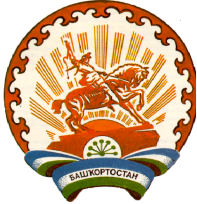 Республика БашкортостанАдминистрация сельского поселения  Тепляковский сельсовет муниципального районаБураевский район452963, с.Тепляки,ул.Мелиораторов ,1т.2-66-56, 2-66-26О внесении дополнений в постановление Администрации сельского поселения Тепляковский сельсовет муниципального района Бураевский район Республики Башкортостан от 15 декабря 2021г. № 41 «Об утверждении Перечня главных администраторов доходов и Перечня главных администраторов источников финансирования дефицита бюджета сельского поселения Тепляковский сельсовет муниципального района Бураевский район Республики Башкортостан, порядка и сроков внесения изменений в перечень главных администраторов доходов бюджета сельского поселения Тепляковский сельсовет муниципального района Бураевский район Республики Башкортостан»В соответствии с положениями Бюджетного кодекса Российской Федерации и в целях реализации положений статьи 160.1 Бюджетного кодекса Российской Федерации:	ПОСТАНОВЛЯЕТ: 1.Дополнить  приложение №1 к Перечню главных администраторов доходов бюджета сельского поселения Тепляковский  сельсовет  муниципального района Бураевский район Республики Башкортостан следующим кодом бюджетной классификации: 2. Контроль за исполнением настоящего постановления оставляю за собой.Глава сельского поселения                                                                   М.Г.Раянов